NÁŠ SVĚT3. listopadu 2020POVOLÁNÍ-každé povolání je stejně důležité (zodpovědná práce)                 práce fyzická                                                  práce duševní            (manuální, práce rukama)                                 („hlavou“)                                      zedník                                                          lékař                       malíř                                                           učitel                    kuchařka                                                      policista                       hasič                                                       programátorDomácí úkol:Napište povolání rodičů (popř. zákonných zástupců).Čím bys chtěl(a) být ty?__________________________________________________________NÁŠ SVĚT5. listopadu 2020PODMÍNKY ŽIVOTA NA ZEMI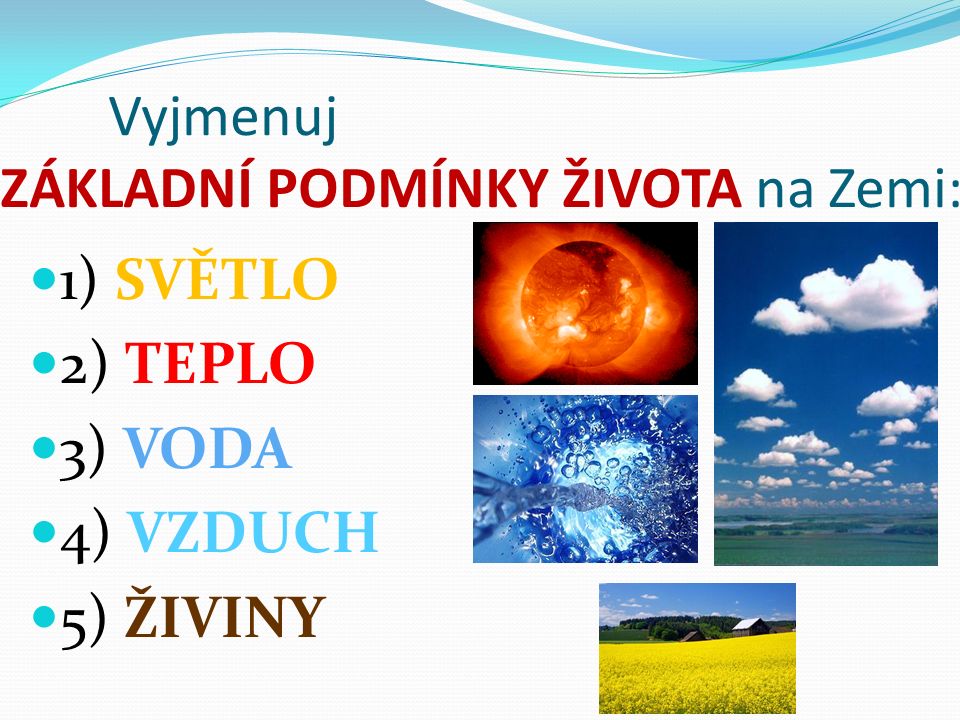 Neživé přírodninysvětlo (slunce)teplo   (slunce)voda vzduchpůda (včetně hornin a nerostů)Živá přírodaživočichovérostlinyhoubyLidské výtvory – vše, co člověk vyrobil, postavil  (domy, továrny, silnice,                               různé výtvory)NÁŠ SVĚT10. listopadu 2020LIDSKÉ VÝTVORY- z živých + neživých přírodnin člověk zpracovává surovinu, ze které vyrábí   věci potřebné ke svému životu obilí         mouka       pečivostromy      dřevo         nábytekkráva        mléko        sýry, jogurtyLidský výtvor = to, co člověk vyrobí ze surovinSurovina = získá se z přírodnin živých + neživýchPlast = uměle vytvořený člověkem  (pravítka, pet lahve aj.)             (třídění odpadu)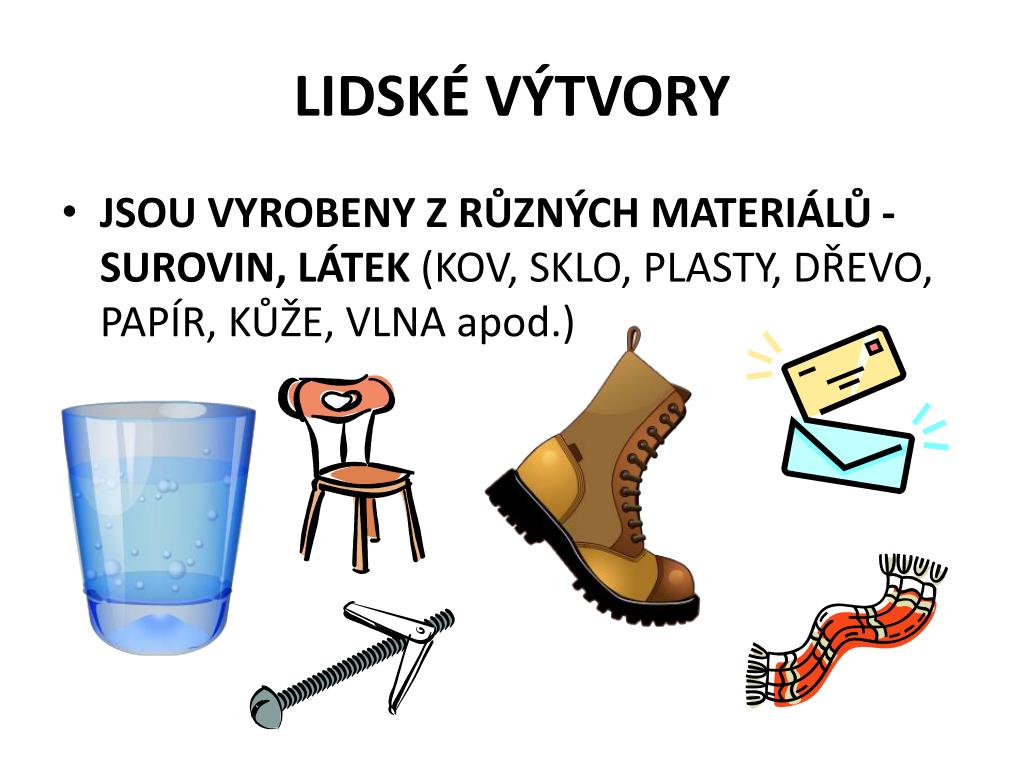 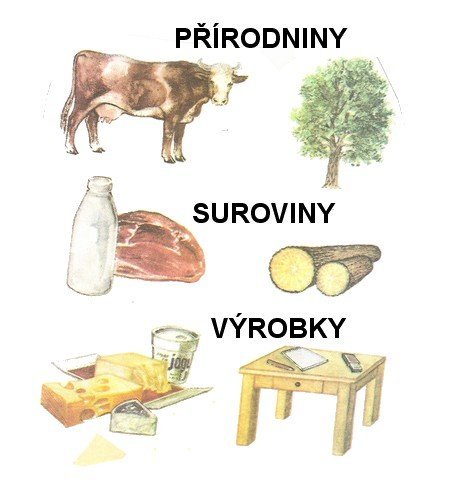 Domácí úkol (doplň):NÁŠ SVĚT12. listopadu 2020ZBOŽÍ= výrobky lidí, které nakupujeme v obchodech    (potraviny, oblečení, nábytek, hračky aj.)- nakupujeme v obchodech, tržnicích, obchodních centrech, na internetuplatba: peníze (mince + bankovky); platební karta, peněžní poukázkaobchody:papírnictví – propiska, sešit, pravítko…oděvy – mikiny, kalhoty, bundy…drogerie- šampon, mýdlo, kartáček…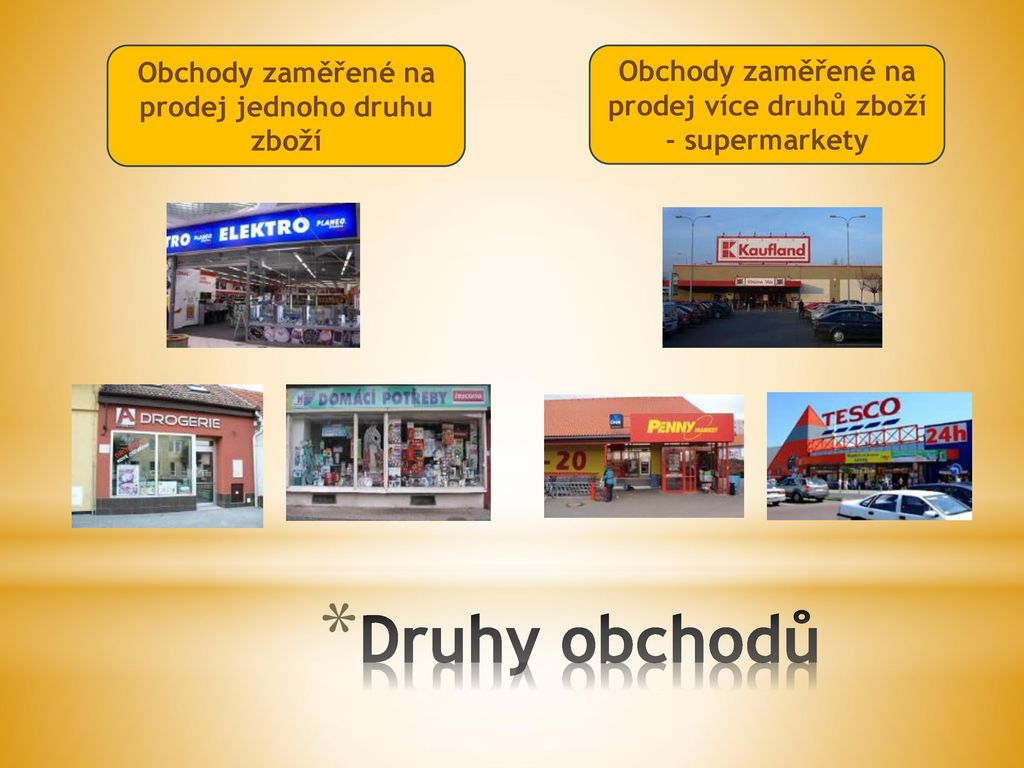 PŘÍRODNINASUROVINAVÝROBEKDUBPRKNAOVCEVLNAPRASEMASOPŠENICEMOUKAKRÁVAMLÉKOHUSAPEŘÍSLEPICEVEJCEJABLOŇJABLKO